场景联动弹出界面、功能初步设计草稿场景联动编辑界面，暂缓点击场景联动进入场景联动目录总入口界面（组态SVM页面）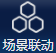 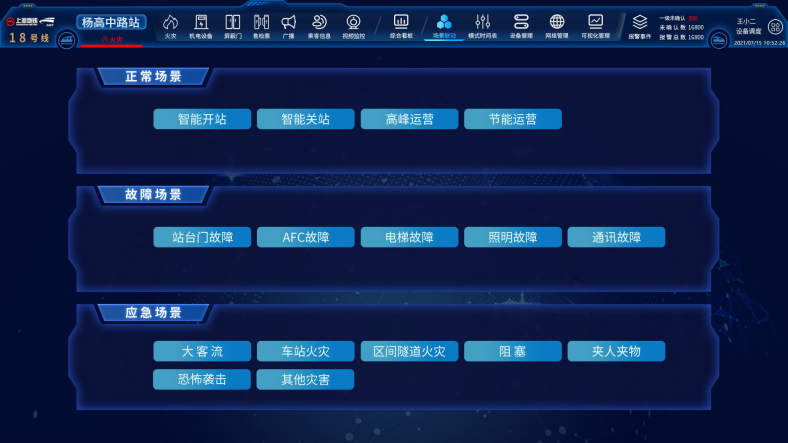 注：此界面图元板式会ui再美化选择点击某个场景区块，调用弹出某个‘场景联动’窗默认弹出位置坐标（左上角为基准0,0，坐标起始0,140，终点坐标800,540）起始坐标位置和大小宽高可配置（默认宽1000x高800），TAG标签表头显示当前场景名称。（CCTV默认650x400）左1：场景浏览（静态场景步骤列表，自动触发的场景右下角‘开始执行’按钮隐藏不显示）；右1：当前正在执行的场景（当前执行场景只允许一个运行）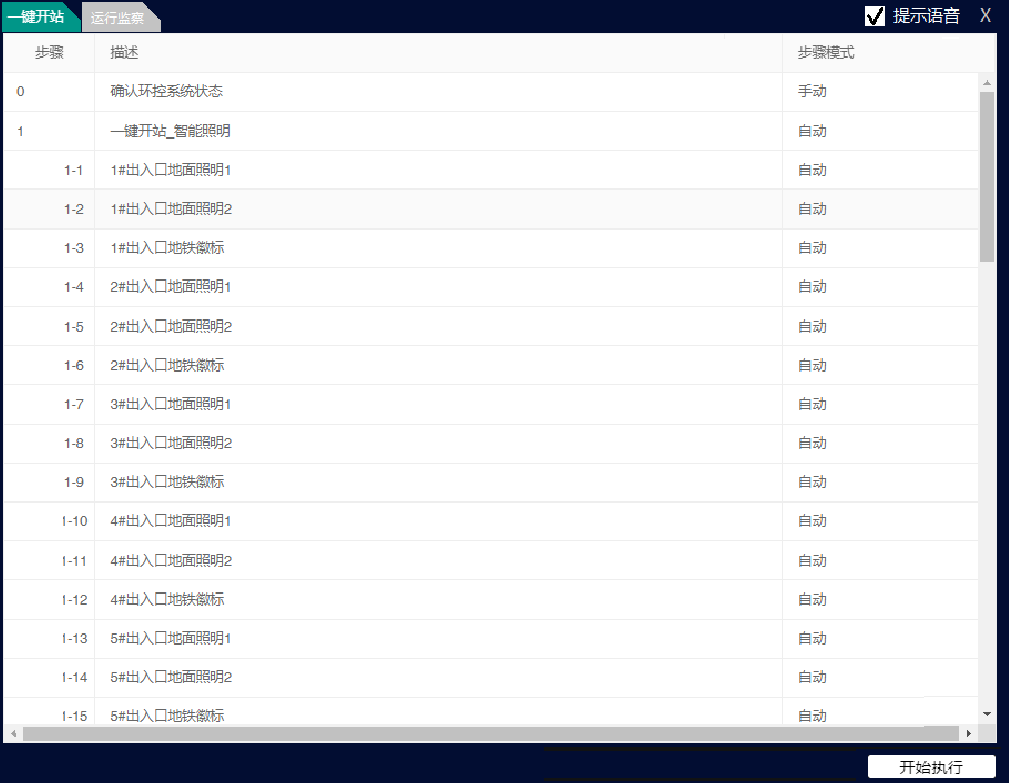 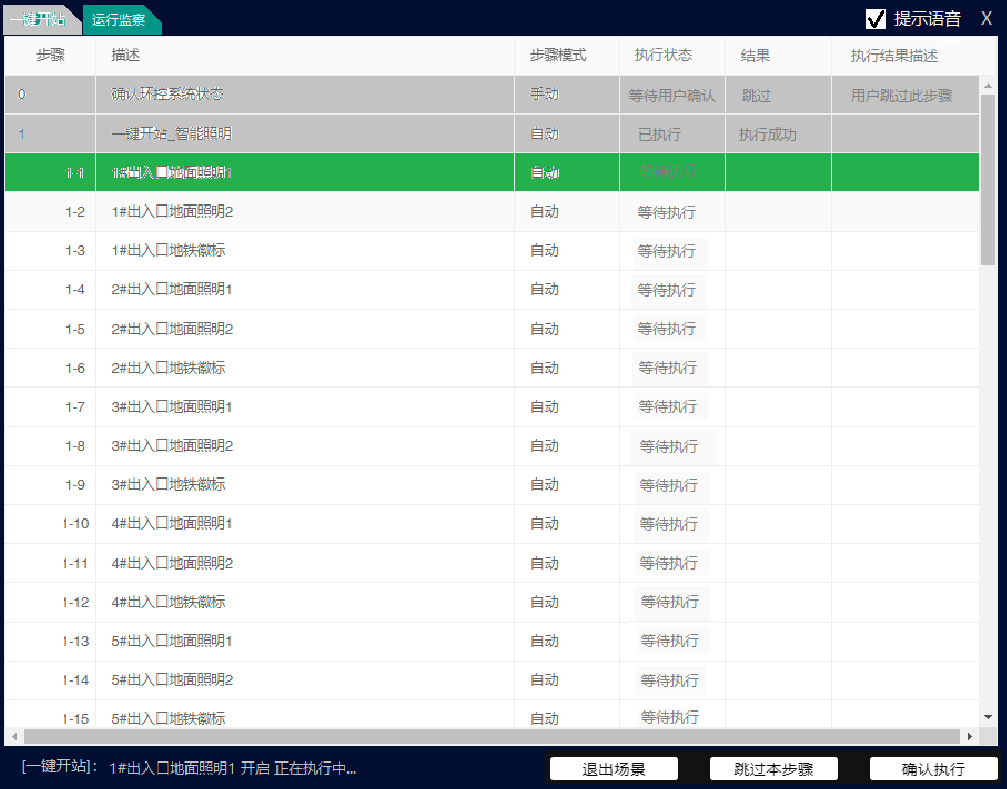 调用某个场景整体效果图：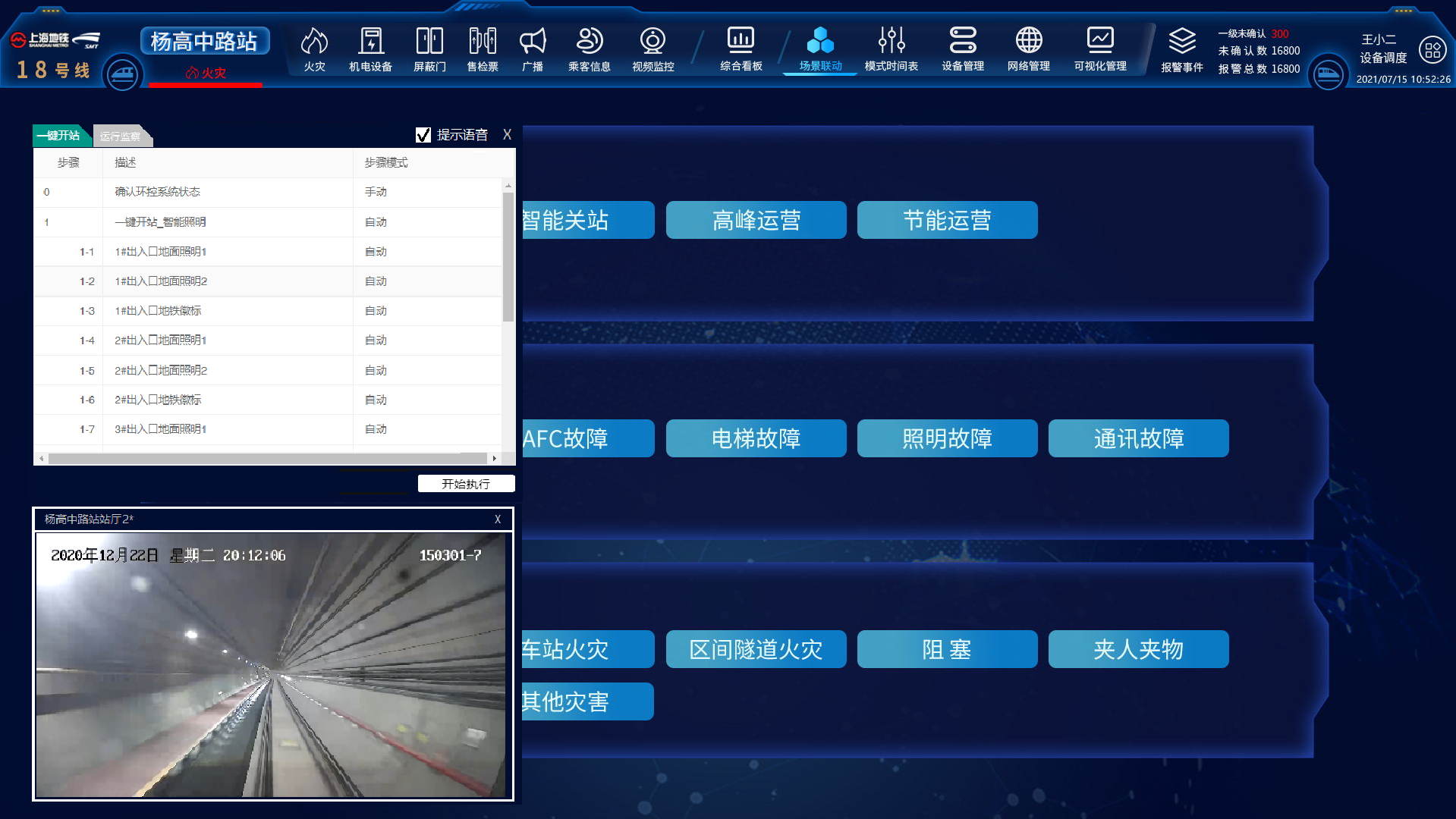 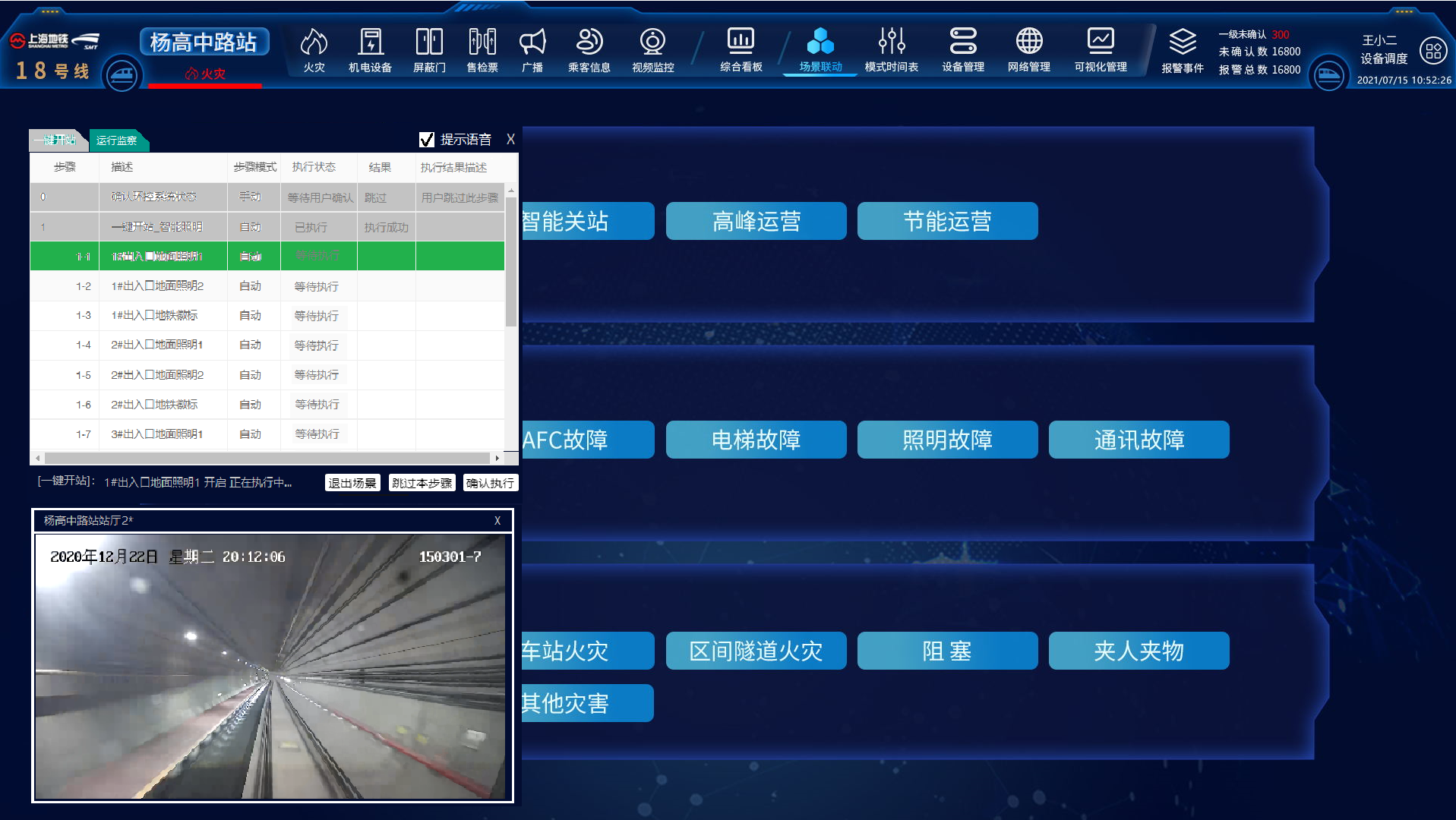 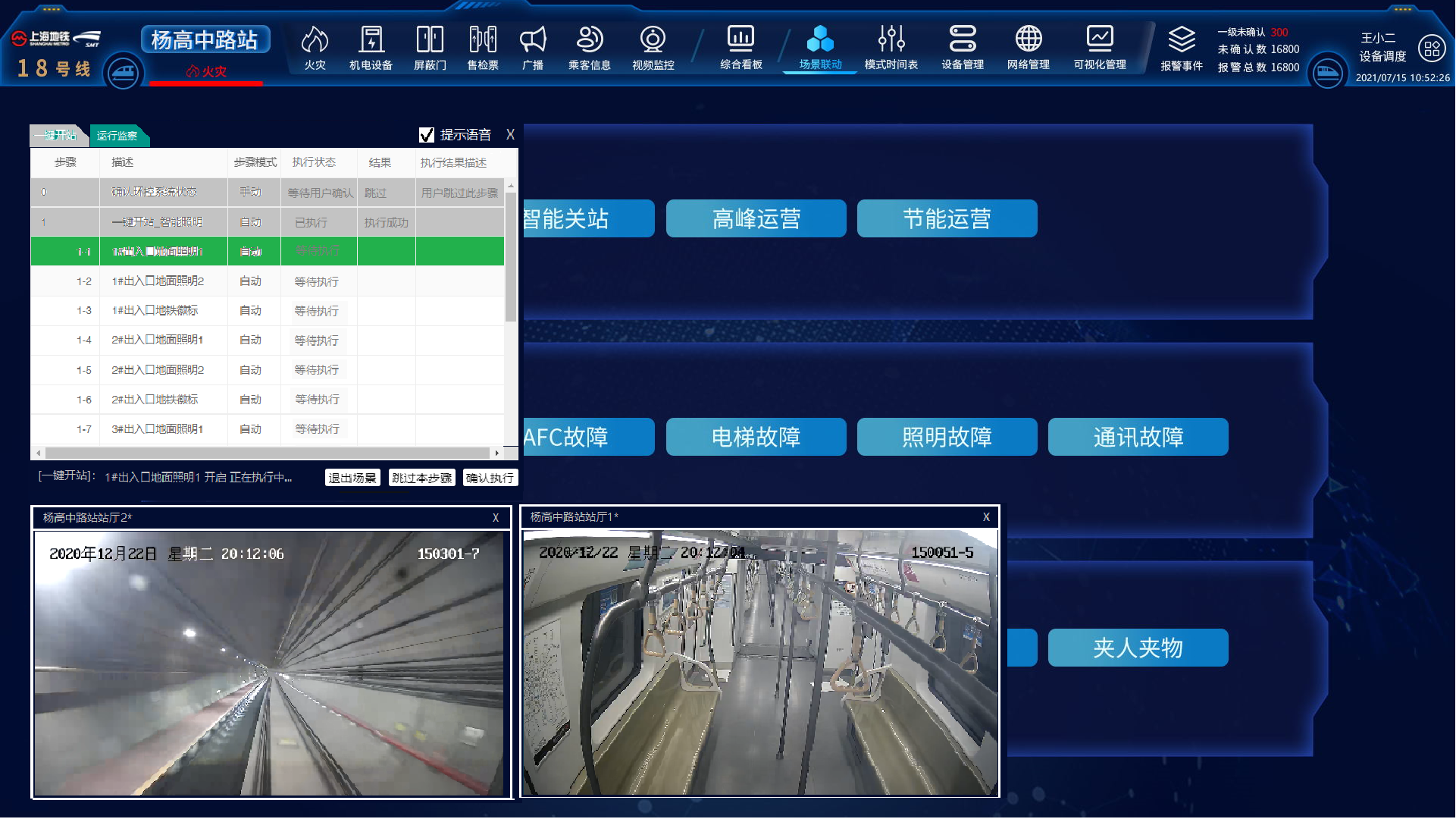 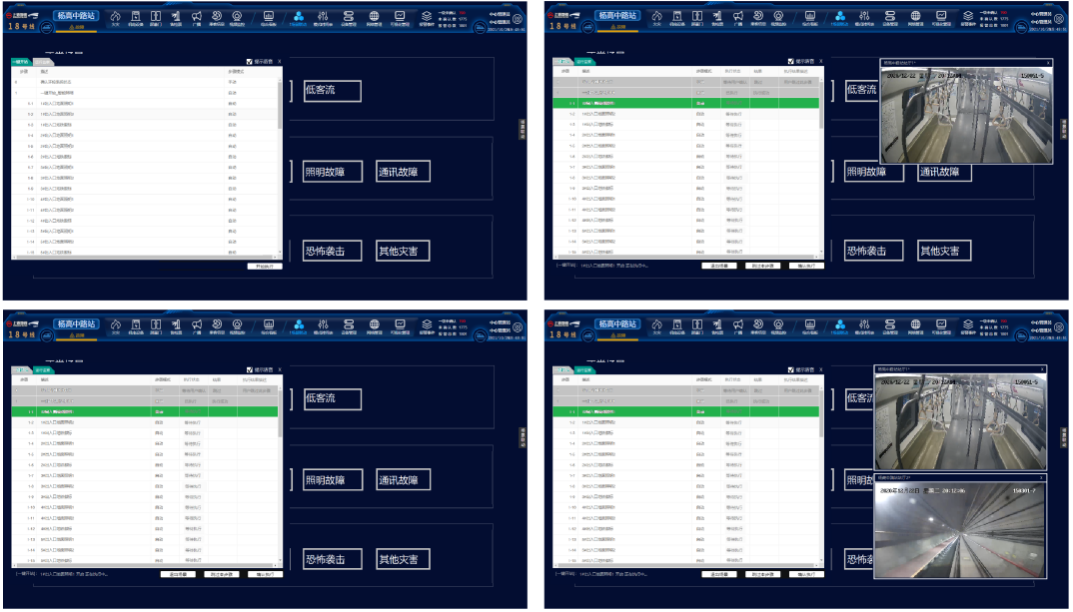 贴边场景联动TAG展开示意图：==场景联动分类+场景名用于在任何界面，都可以点击调用某个场景名弹窗到默认位置（[场景联动]贴边文字闪烁，表示有场景联动正在运行；静态不闪烁，表示无正在运行的场景联动）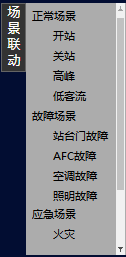 场景联动功能要求4.0场景联动支持自动（触发+时间表）和手动执行，且单步执行不成功，可配置选择自动继续执行下一步骤或者终止当前场景执行。提供两个是否播放语音的参数，参数1是场景层面的，参数2是场景步骤层面的。用户可预先配置该参数。4.1标签1显示场景联动名，窗体内容呈现该场景联动的详细步骤条目和执行模式类型当点击最右下角的按钮时，检查当前是否已有场景联动正在运行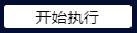 如果当前没有正在运行的联动场景，则根据设定参数1播放“开始执行XX场景联动”的语音，并自动切换激活到标签2‘运行监察’，并开始逐条执行场景联动步骤；如果当前存在正在运行的联动场景，则根据设定参数1播放“已有场景联动正在执行中，请稍后操作”的语音，并在左下角打印提示文字，禁止运行当前选择的场景。有正在运行的联动场景，可以手动点击标签2‘运行监察’，查看当前正在运行的场景执行实时状态情况，且左下角会实时提示运行场景名+运行状态提示文字信息4.2标签2‘运行监察’的窗体说明4.2.1）标签头的最右侧有‘X’关闭按钮，结束当前正在运行的联动场景4.2.2）标签头的右侧默认勾选（由参数2设定，也可初始默认设置成不播报提示语音）；在场景联动执行过程中每一步骤执行前，播报本步骤对应的语音文件提示信息，运行过程中取消勾选则不再播报。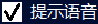 4.2.3）主体步骤执行显示窗部分A）当前正在执行的步骤，整条要区别背景色突出显示B）已经执行完的步骤，整条要区别背景色灰掉显示C）已经执行完的步骤，如果是执行不成功的（跳过+失败），需要备注，且本条目前景色文字亮警戒色（红、黄）D）执行实时状态信息在左下角文字打印（至少包含2部分信息内容==[场景名]+执行实时状态信息）E）所有步骤均执行完成后，需要给出技术提示，及执行不成功的总数统计，根据语音播放参数1播报场景联动执行结果，并将整个执行细节输出为文件备查（csv文件名，至少包含：执行机器ip-车站名-场景名-起始执行时间-结束执行时间）。场景执行记录文件可以存储在服务器或者操作客户机。可查询场景联动执行记录。